Гр.29-1А  29-1Б Материаловедение Захаров «Пайка и сварка металлов. Сущность процесса сварки и пайки, её достои нства и недостатки Контроль сварных соединений.Сваркой называют технологический процесс получения неразъемных соединений путем установления межатомных сил сцепления свариваемых деталей на границе их стыка при нагревании или пластическом деформировании.Сварка применяется для изготовления стальных конструкций и в ремонтном производстве. Свариваются между собой как однородные металлы, так и разнородные. Например, сваривают сталь с медью, медь с алюминием и пр. Можно сваривать и металлы с неметаллами.Сварку металлов классифицируют по ряду признаков, основные из которых представлены на рис. 6.1.При сварке плавлением происходит расплавление кромок свариваемых заготовок и присадочного материала для заполнения зазора между ними. В результате повышенной подвижности атомов жидкого металла происходит самопроизвольное объединение расплавленных частей соединяемых заготовок путем образования общей сварочной ванны расплавленного металла. После кристаллизации сварочной ванны образуется соединение в виде сварного шва.При сварке давлением соединение заготовок достигается совместной пластической деформацией соединяемых поверхностей, которая осуществляется за счет внешних усилий. В процессе деформации происходит смятие неровностей, разрушение окисных пленок, течение металла вдоль соединяемых поверхно-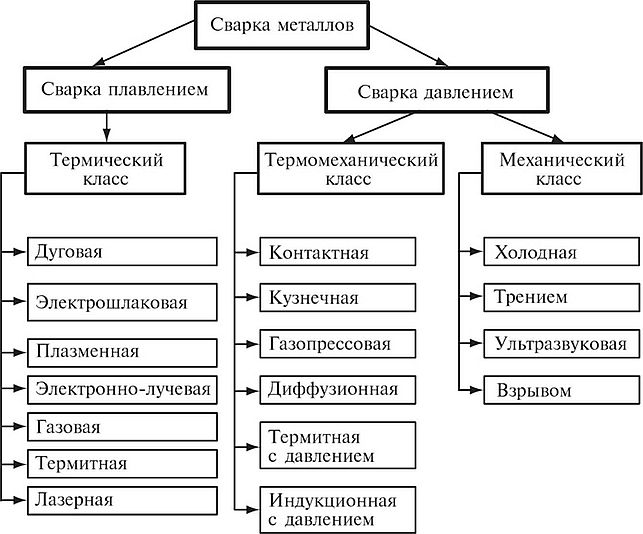 Рис. 6.1. Классификация сварокстей, в результате происходит плотный контакт между заготовками и очистка соединяемых поверхностей. Таким образом создаются условия для возникновения межатомных связей, диффузионных процессов через границу, что приводит к образованию прочного соединения заготовок. В большинстве случаев при сварке давлением для облегчения пластической деформации металл нагревают в зоне сварки.Преимущества сварки:• возможность использования в цехах;• разнообразие применяемых видов соединений;• возможность сваривания конструкций различных габаритных размеров;• широкий диапазон толщин свариваемых изделий (от нескольких микрометров, например при сварке световым лучом, до 1 м и более при электрошлаковой сварке);• возможность изменения химического состава наплавленного металла путем применения сварочных проволок различных марок и внося легирующие химические элементы в электродное покрытие или флюс;• возможность сварки швов в любом положении.Сварка плавлением имеет следующие недостатки:• кристаллизация металла шва протекает при растягивающих напряжениях, что является одной из причин образования трещин;• необходима защита металла шва от воздействия окружающей среды (в противном случае наплавленный металл будет иметь по сравнению с основным низкие механические свойства, прежде всего по пластичности);• возможно образование (особенно при сварке разнородных металлов) в наплавленном металле хрупких включений, ликваций, примесей в шве, что влияет на прочность сварных конструкций. Примеси часто являются причиной возникновения трещин при сварке;• возникают напряжения и деформации;• изменяется структура основного металла вследствие нагревания.Вид сварного соединения определяется взаимным расположением свариваемых элементов и условиями их сборки. ГОСТ 2601—84 устанавливает пять основных видов сварных соединений: стыковое, угловое, тавровое, внахлест и торцевое (рис. 6.2).Стыковое соединение без разделки кромок рекомендуется для деталей толщиной не более 3 мм; при толщине до 15 мм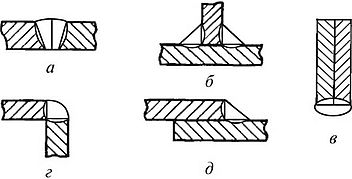 Рис. 6.2. Сварочные соединения: а — стыковое; б— тавровое; в — торцовое; г —угловое; д — внахлестприменяют У-образную разделку кромок (рис. 6.2, а) при толщине более 15 мм — Х-образную разделку. Наличие зазора обеспечивает полное проплавление.Для угловых соединений рекомендуются детали толщиной от 8 мм до 26 мм. Их получают чаще всего без предварительной разделки кромок.Для таврового соединения рекомендуются детали толщиной не более 6 мм. Их также выполняют без скоса кромок.Соединение внахлест применяется при толщине деталей 2—6 мм. Величина перекрытия кромок в 3—5 раза превышает толщину свариваемых частей. В отличие от стыкового соединения нахлесточное облегчает сборку сварных узлов, однако из-за несоосности соединяемых деталей в них возникает сгибающий момент, снижающий прочность соединения, особенно из высокопрочных материалов. Нахлесточное соединение нерационально как с точки зрения расхода металла, так и с точки зрения снижения массы конструкции. При применении нахлесточного соединения, также как таврового и углового, имеющих повышенную жесткость, больше вероятность образования трещин при сварке.В отличие от дуговой и газовой сварки с глубоким проплавлением (лазерная, плазменная, электронно-лучевая) не требуют сложной подготовки кромок. Другие виды сварок (электрошлако вая, ультразвуковая, холодная, контактная, диффузионная, термитная, сварка взрывом, трением) требуют лишь выравнивания и очистки свариваемых поверхностей.Структура термических сварных швов зависит от вида сварки и ее технологии. При значительной массе проплавляемого металла образуются участки (рис. 6.3) литого металла /, перегрева 2, перекристаллизации 3, рекристаллизации 4. При такой сварке характерна значительная зона термического влияния и связанные с ним напряжения. Поэтому нередко требуется последующий отжиг или нормализация заготовок. Кроме того, шов более или менее загрязнен газами и шлаками.Другие виды сварки (электронным лучом, лазерная, плазменная) выполняются за доли секунды, получается тонкий и чистый шов, свободный от дефектов.Сварки механического класса осуществляются под действием сил, вызванных усилием осадки Р (рис. 6.3, б), направленных нормально к поверхности соединения, при этом пластическая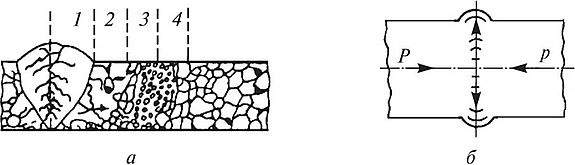 Рис. 6.3. Структуры сварных швов: а — термических; б — механических; / — участок литого металла; 2 — участок перегрева; 3 — участок перекристаллизации;4 — участок рекристаллизациидеформация развивается параллельно этой поверхности, так как атомы поверхностного слоя не могут внедряться в глубь металла и перемещаются от середины к периферии поверхности соединения.Для термомеханических видов сварок связь температуры и давления для различных способов и металлов также различна. Сварные соединения образуются при пластическом деформировании металла. Причем давление уменьшается по мере увеличения температуры.К сварочным швам предъявляется ряд требований. Они не должны иметь:• трещин, в том числе внутренних;• внутренних пор;• непроваров и несплавлений;• шлаковых и окисных включений в металле;• дефектов форм и размеров.6.1.3. Контроль сварочных соединенийСварные соединения проходят визуальный контроль для выявления дефектов.Для обнаружения внутренних и поверхностных дефектов в сварных швах применяют следующие методы:• радиационный;• магнитный;• электромагнитный;• капиллярный;• ультразвуковой.Сварные швы в емкостях испытывают на плотность путем гидравлического и пневматического нагружения, керосином и с помощью течеискателей.При гидравлическом испытании емкости проверяют избыточным давлением, превышающим в 1,5—2 раза рабочее давление. После выдержки швы осматривают с целью обнаружения капель, течи и т. п.При пневматическом испытании в сосуды закачивают сжатый воздух под давлением. Затем соединение смачивают мыльным раствором или опускают в воду. Наличие неплотности в швах определяют по мыльным пузырькам или пузырькам воздуха. При испытании с помощью течеискателей внутри сосуда создается разрежение, а снаружи швы обдувают смесью воздуха с гелием. При наличии неплотностей гелий проникает в сосуд и попадает в течеискатель. Количество уловленного гелия определяет уровень дефектности швов.При испытании керосином швы с одной стороны смазывают меловым раствором, с другой — керосином. При наличии неплотности на поверхности шва, окрашенной мелом, появляются желтые пятна от керосина. Метод основан на высокой проникающей способности керосина и позволяет обнаружить не-сплошности в несколько микрометров.При магнитном контроле сварные соединения намагничивают, дефектные участки обнаруживаются полем магнитного рассеяния, которое обнаруживают магнитопорошковым и магнитографическим методами. При магнитопорошковом методе на поверхность соединения наносят порошок железной окалины. Дефекты определяются по скоплению порошка в отдельных участках шва. При магнитографическом методе на шов накладывают ферромагнитную ленту, на которой получается магнитное изображение.К радиационным методам контроля относятся: радиографический, радиометрический, радиоскопический. Наибольшее распространение получили рентгенография и гаммаграфия, основанные на различном поглощении рентгеновских и гамма-лучей участками с дефектами и без них. Для этих методов контроля сварных швов применяют специальную аппаратуру.Кассету 4 с рентгеновской пленкой (рис. 6.4) размещают с одной стороны шва, а с другой стороны шва 3 помещают рентгеновскую трубку 1. При просвечивании рентгеновские лучи 2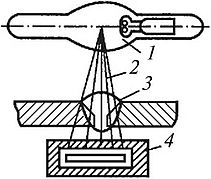 Рис. 6.4. Просвечивание сварных швов: 1 — рентгеновская трубка; 2 — рентгеновские лучи; 3 — сварочный шов; 4 — кассетапроходят через сварное соединение и облучают пленку. После проявления пленки участки повышенного затемнения соответствуют дефектным участкам в сварном соединении. Техника просвечивания сварных соединений гамма-лучами подобна технике рентгеновского просвечивания. Источником излучения служат радиоактивные изотопы: иридий-192, кобальт-60, тулий-170 и др. Ампулу с радиоактивным изотопом помещают в свинцовый контейнер. Аппаратура для гамма-контроля более портативна, чем рентгеновская аппаратура, и ее можно применять в любых условиях.Ультразвуковой контроль основан на способности ультразвуковых волн отражаться от поверхности раздела двух сред. При ультразвуковой дефектоскопии сварных швов пьезоэлектрический датчик (рис. 6.5) перемещают вблизи сварного шва. В исследуемый шов посылают ультразвуковые колебания отдельными импульсами.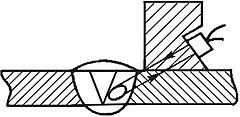 Рис. 6.5. Ультразвуковая дефектоскопия сварочных соединенийПри встрече ультразвуковой волны с дефектом возникает отраженная волна, поступающая обратно в щуп, который в перерывах между импульсами является приемником отраженного от дефекта ультразвука. Отраженные импульсы преобразуются в электрический сигнал, который усиливается и подается на трубку осциллографа, фиксируя наличие дефекта в шве в виде пика на экране.Ультразвуковая дефектоскопия позволяет выявить трещины, непровары, шлаковые включения, поры и другие дефекты минимальной площадь  Пайка – это технологический процесс, главной особенностью которого является соединение деталей без их расплавления. Сохранение целостности структуры благотворно влияет на физические свойства и технические характеристики металла.Преимущества и недостаткиПрежде чем говорить о том, что такое пайка, рассмотрим основные плюсы и минусы технологии. К достоинствам относят:Возможность соединять поверхности с различными физическими и химическими свойствами.Технологию пайки использует для работы в труднодоступных местах, где исключается сваривания.Отсутствуют требования к форме и размерам изделий.Возможно выполнение обработки все плоскости касания.Пайка не создает внутреннее напряжение, что положительно сказывается на качестве металла.Относительная простата, по сравнению со сваркой, процесса позволяет выполнять спаивание заготовок уже после получения базовых знаний в этой области.Специалисты выделяют три недостатка.Малая прочность соединения. Это связано со свойствами материалов, которые используются в качестве припоя. Отсюда и следующий минус.Низкая термостойкость. Нельзя работать с деталями, эксплуатация которых связана с повышенными температурами. Например, заделка отверстия в чайнике точно не порадует качеством и долговечностью.Низкая производительность. По этой причине пайку практически не применяют на массовом производстве, а выполняемые работы связаны с точечными воздействиями.Отличия от сваркиВопросы:1.Написать краткий конспект  лекции.2.Чем отличается сварка от пайки?3.В чем заключается сущность сварки?4.Для чего используют флюсы?5.Как осущетвляют контроль сварных соединений?